საინფორმაციო ტექსტი და მასზე მუშაობის მნიშვნელობათანამედროვე სკოლაში სწავლა - სწავლების პროცესის ეფექტურად წარმართვის ერთ-ერთ მთავარ სეგმენტს მოსწავლეში წაკითხულის გააზრების უნარის გამომუშავება წარმოადგენს. სწავლის საფუძველი კითხვის უნარია, რომლის  ჩამოყალიბება სასკოლო პერიოდის პირველივე ეტაპზე ხდება და  ხელს უწყობს  იმ სააზროვნო პროცესების განვითარებას,  რომლებიც ეფექტური სწავლების და სწავლის წინაპირობაა ზოგადი განათლების მომდევნო საფეხურებზე. მოზარდები, რომელთაც უჭირთ კითხვა, მნიშვნელოვან სირთულეებს აწყდებიან სკოლაში სწავლისას და ხშირ შემთხვევაში, ვერ ავლენენ თავიანთ შესძლებლობებს ვერც სკოლაში და ვერც ცხოვრებაში.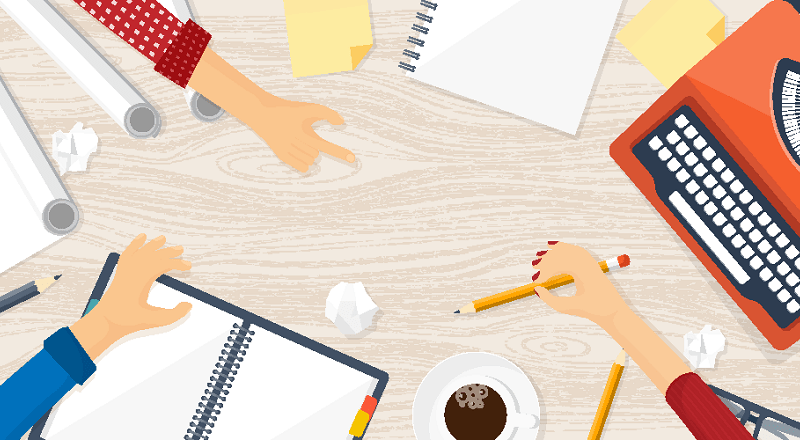 საინფორმაციო ტექსტები III კლასიდან შემოდის,  თუმცა უნდა აღინიშნოს, რომ პირველივე კლასიდან მცირე აღწერითი ტექსტების ხასიათი სწორედ საინფორმაციო ტექსტთან ურთიერთობას აჩვევს მოსწავლეებს. მათ მიერ თუნდაც წინასაანბანო პერიოდში შექმნილი ტექსტები, რა თქმა უნდა, არამხატვრულ ხასიათს იძენს. პირველი კლასის სახელმძღვანელოებში შეტანილი სურათის აღწერა სხვა არაფერია, თუ არა, საინფორმაციო ტექსტის შექმნა. სწორედ ამიტომ დაწყებითი საფეხურიდანვე უნდა მიექცეს ყურადღება საინფორმაციო ტექსტებზე მუშაობისათვის საჭირო უნარების გამომუშავებას,რათა მომავალ კლასებში გაუადვილდეს მოსწავლეს დამოუკიდებლად შეძლოს აზრის გამოტანა, მთავარი და მეორეხარისხოვანი ინფორმაციის დახარისხება.ჩანს, რომ საინფორმაციო ტექსტთან მუშაობა უჭირთ მოსწავლეებს,ამიტომ  საჭიროა, მეტი ყურადღება  დაეთმოს  ასეთი ტიპის  ტექსტთან მუშაობის ტექნიკის გამომუშავებას. თითოეული მასწავლებელი უნდა ცდილობდეს,  დააკვირდეს საკუთარ მოსწავლეებს, როგორ     იგებენ, იაზრებენ ისინი  სხვადასხვა ტიპის ტექსტებიდან მიღებულ ინფორმაციას, შეუძლიათ თუ არა ტექსტის სხვადასხვა ნაწილში  მოცემული ფაქტებისა და მოსაზრებების ერთმანეთთან დაკავშირება და დასკვნის გამოტანა, მიზეზ-შედეგობრივი კავშირების დანახვა, საინფორმაციო ტექსტიდან მნიშვნელოვანი ინფორმაციის ამოკრეფა და დახარისხება. სწორედ ამ ცოდნითა და უნარებით უნდა იყოს აღჭურვილი ყველა მოსწავლე. წაკითხულის გააზრებისას განსაკუთრებული ყურადღება ექცევა მასწავლებლის მიერ შერჩეულ სწავლების მეთოდოლოგიას. მოსწავლეებში საინფორმაციო ტექსტის გააზრების   უნარის გამომუშავება საკმაოდ რთული და გეგმაზომიერი აქტივობებისა თუ სტრატეგიების მრავალჯერად გამოყენებას მოითხოვს მასწავლებლისაგან.  როგორც სამეცნიერო ლიტერატურაშია  მიღებული, ტექსტის გაგება-გააზრება ძირითადად სამ საფეხურად იყოფა: ტექსტის წაკითხვამდე, უშუალოდ კითხვის  და წაკითხვის შემდგომ საფეხურებად. საინფორმაციო ტრექსტის დასამუშავებლად  საუკეთესო საშუალებაა მეთოდი „მარტივი დარგობრივი ტექსტის შექმნა“, რომელიც შეიძლება გამოვიყენოთ ინტეგრირებულ გაკვეთილზეც.მაგ: ბუნებისმეტყველება და ქართული ენა... გთავაზობთ ჩემ მიერ ჩატრებულ ინტეგრირებულ გაკვეთილს საინფორმაციო ტექსტის გამოყენებით.ფრინველების თემის შესწავლის დროს მოსწავლეებს შევუტანე დამატებითი ინფორმაცია კოდალაზე. რადგან როგორც გაირკვა , არ  ჰქონდათ ინფორმაცია ამ ფრინველის შესახებ.  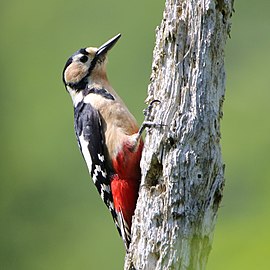 გაკვეთილის შედგება 3 ეტაპისგან: გამოწვევა,ახსნა და რეფლექსია.ტექსტის წაკითხვამდე გამოვიყენე ცხრილი „ვიცი,მინდა ვიცოდე და ვისწავლე“,რათა გამეგო  რა წინარე ცოდნა ჰქონდათ მოსწავლეებს აღნიშნულ  თემაზე და ასევე მოსწავლეებს შევუქმენი განწყობა დასამუშავებელი ტექსტის მიმართ.კითხვის  დროამის შემდეგ მივაწოდე მოსწავლეებს ინფორმაცია,წავიკითხეთ ტექსტი, სადაც იყო კოდალას შესახებ მნიშვნელოვანი ინფორმაციები.  ტექსტის შინაარსი შემდეგ გავამყარეთ კითხვა-პასუხით. მხოლოდ ამის შემდეგ  გამოვიყენე ცხრილი,რომელშიც ეწერა ისეთი კითხვები,რომლებზე პასუხის გაცემაც მოსწავლეს დაეხმარება ტექსტიდან მთავარი  ინფრომაციის მოძიებაში. მოსწავლეებთან საჭიროა კითხვის  მრავალფეროვანი მეთოდების გამოყენება და ამიტომ შევარჩიე მონიშვნებით კითხვის მეთოდი. მათ მოინიშნეს ტექსტში პასუხები წინასწარ გამზადებულ კითხვებზე.   წაკითხვის შემდგომრეფლექსიის ფაზაზე  მოსწავლეებს მივეცი დავალებად ცხრილის გამოყენებით დაეწერათ ტექსტი „კოდალა“. ეს ეხმარება კიდევ ერთხელ გაიაზროს მოსწავლემ მთელი ტექსტი და გამოიყენოს მხოლოდ მნიშვნელოვანი  წინადადებები. საბოლოოდ   ისინი დაწერენ ტექსტის მოკლე შინაარსს .მეთოდი დადებითია, რადგან :ეხმარება საინფორმაციო ტექსტის გააზრებაშიისწავლიან ტექსტში მთავარი და არამთავარი ინფორმაციის დახარისხებასაზრებისა და ინფორმაციის  ინტერპრეტაციას საკუთარ ცოდნასთან ინტეგრირების საფუძველზემიღებული ინფორმაციის გამოყენებით ნარატიული ტექსტის შექმნასამრიგად, გაკვეთილზე სწორად შერჩეული აქტივობები, მკაფიოდ გამოკვეთილი მიზნები, სწავლის მეთოდები და წაკითხულის გააზრების ეფექტიანი სტრატეგიები  დაეხმარება მოსწავლეს გამოავლინოს საკუთარი შესაძლებლობები, ჩამოუყალიბოს სწავლისადმი პოზიტიური დამოკიდებულება, საფუძვლები იმ ცოდნისა და უნარ-ჩვევების დასაუფლებლად, რომლებიც მას სწავლის შემდგომ საფეხურზე გამოადგება.ჩემი მიზანიც  სწორედ ეს იყო – ეროვნული სასწავლო გეგმის  მიხედვით თითოეულ მოსწავლეს მიეღწია საუკეთესო შედეგისათვის თავისი შესაძლებლობის ფარგლებში, შეძლებოდათ საინფორმაციო ტექსტის გაგება-სწავლებისათვის ეფექტური მეთოდების, კითხვის სტრატეგიებისა და საჭირო რესურსების გამოყენება სასწავლო პროცესში.ასეთი მეთოდებით სწავლება უფრო სახალისოს ხდის საგაკვეთილო პროცესს, გაკვეთილი მორგებულია მოსწავლის საჭიროებაზე და ეხმარება სხვადასხვა საჭირო უნარების განვითარებაში.გამოყენებული ლიტერატურა,,წიგნიერება” – ირინა სამსონია, 2013წ.„კითხვის ეფექტური მეთოდები“ 2015წ                                                                                    https://www.youtube.com/watch?v=oCOhIcq9-F4სსიპ.ქ.თბილისის N83 საჯარო სკოლის დაწყებითი კლასების წამყვანი მასწავლებელი მეგი  კუთხაშვილივიციმინდა ვიცოდევისწავლესად ცხოვრობს?რამდენი სახეობა არსებოსბ და რამდენს იწონის?რით იკვებება?როგორია მისი კვერცხი და რამდენ ხანში მრავლდება?რატომ ეძახიან ექიმბაშს?როგორ ზრუნავენ შთამომავლობაზე?